* Please note that your Reply Form & Photo might be uploaded at KAI International Meeting 2020 website.NameYoon Seok Choi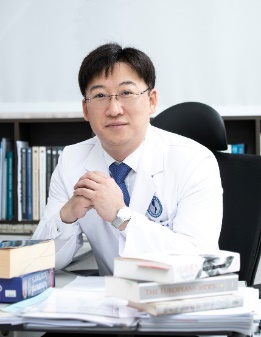 AffiliationDepartment of Hematology-Oncology,Ajou University School of MedicineOfficial PositionAssociate ProfessorEducation2003. M.D. Korea University College of Medicine, Seoul, Republic of Korea2013. Ph.D. in human T cell immunology. Graduate School of Medical Science and Engineering, KAIST, Daejeon, Republic of Korea2003. M.D. Korea University College of Medicine, Seoul, Republic of Korea2013. Ph.D. in human T cell immunology. Graduate School of Medical Science and Engineering, KAIST, Daejeon, Republic of KoreaMajor Career(less than 5 items)2020-present	Associate Professor, Department of Hematology-Oncology, Ajou University School of Medicine, Suwon, Republic of Korea2013-2020	Clinical Instructor and Assistant Professor, Department of Internal Medicine, Chungnam National University College of Medicine, Daejeon, Republic of Korea2008-2013	Specialized Research Associate, Graduate School of Medical Science and Engineering, KAIST, Daejeon, Republic of Korea2004-2008	Residency in Department of Internal Medicine, Korea University Medical Center, Seoul, Republic of Korea2020-present	Associate Professor, Department of Hematology-Oncology, Ajou University School of Medicine, Suwon, Republic of Korea2013-2020	Clinical Instructor and Assistant Professor, Department of Internal Medicine, Chungnam National University College of Medicine, Daejeon, Republic of Korea2008-2013	Specialized Research Associate, Graduate School of Medical Science and Engineering, KAIST, Daejeon, Republic of Korea2004-2008	Residency in Department of Internal Medicine, Korea University Medical Center, Seoul, Republic of KoreaBiographyDr. Yoon Seok Choi is a physician-scientist (M.D., Ph.D.) who is working on T cell immunology in the setting of various hematologic malignancies. As a translational researcher, he mainly focuses on functional characterization of tumor-specific T cells in multiple myeloma and malignant lymphoma. In particular, he has been tried to identify a novel therapeutic approach to overcome immunosuppressive microenvironment of multiple myeloma and to booster anti-tumor activity of tumor-specific T cells. He also has interest in the plasticity of regulatory T cells in pathologic conditions associated with immune-mediated tissue damage, including human acute and chronic graft-versus-host disease after allogeneic hematopoietic stem cell transplantation. In addition, as a clinical hematologist/oncologist, he is leading and participating in many clinical trials in the field of hematologic malignancies and hematopoietic stem cell transplantation.BiographyDr. Yoon Seok Choi is a physician-scientist (M.D., Ph.D.) who is working on T cell immunology in the setting of various hematologic malignancies. As a translational researcher, he mainly focuses on functional characterization of tumor-specific T cells in multiple myeloma and malignant lymphoma. In particular, he has been tried to identify a novel therapeutic approach to overcome immunosuppressive microenvironment of multiple myeloma and to booster anti-tumor activity of tumor-specific T cells. He also has interest in the plasticity of regulatory T cells in pathologic conditions associated with immune-mediated tissue damage, including human acute and chronic graft-versus-host disease after allogeneic hematopoietic stem cell transplantation. In addition, as a clinical hematologist/oncologist, he is leading and participating in many clinical trials in the field of hematologic malignancies and hematopoietic stem cell transplantation.BiographyDr. Yoon Seok Choi is a physician-scientist (M.D., Ph.D.) who is working on T cell immunology in the setting of various hematologic malignancies. As a translational researcher, he mainly focuses on functional characterization of tumor-specific T cells in multiple myeloma and malignant lymphoma. In particular, he has been tried to identify a novel therapeutic approach to overcome immunosuppressive microenvironment of multiple myeloma and to booster anti-tumor activity of tumor-specific T cells. He also has interest in the plasticity of regulatory T cells in pathologic conditions associated with immune-mediated tissue damage, including human acute and chronic graft-versus-host disease after allogeneic hematopoietic stem cell transplantation. In addition, as a clinical hematologist/oncologist, he is leading and participating in many clinical trials in the field of hematologic malignancies and hematopoietic stem cell transplantation.